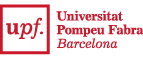 INTERNATIONAL DOCTORAL MENTIONREASONED REPORT ABOUT THE SCIENTIFIC QUALITY OF THE DOCTORAL THESIS:For exemple: Contributions of the Doctoral Thesis.Possibility of continuing or extending the research.The opening of new lines of research.Importance or applicability of the results.The pointing out of strong and weak points.Publishing possibilities.Completeness of the bibliography.Date ................................................................................(You can use all the pages you might need including this form)Depending of the confidentiality that you want to give to this report, you can deliver it to the Doctoral Candidate, or directly to:  PhD Programme in Biomedicine – Secretariat, Office 300.04, Department of Experimental and Health Sciences 
Dr. Aiguader, 88 | 08003 Barcelona   Name of the Doctor Assessor:Academic or professional rank:Academic or professional rank:Department:Department:University or Institution:University or Institution:University or Institution:University or Institution:Name of the candidate:Title of the thesis:Title of the thesis:Name of the thesis director:Name of the thesis director:University or Institution:University or Institution:University or Institution:University or Institution:Signature: